ENTREGA A RECEPCION DE LA ADMINISTRACION PÚBLICA MUNICIPAL 2018 – 2021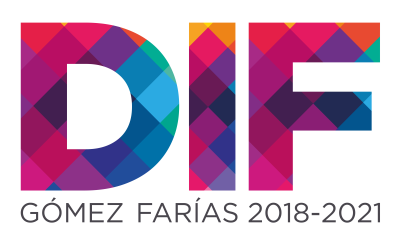 DIF MUNICIPAL DE GOMEZ FARIAS, JALINVENTARIO DE BIENES MUEBLESDEPARTAMENTO: COCINA DIF MUNICIPALNUMERO INVENTARIOCANTIDAD DESCRIPCION/O CARACTERISTICAS DEL BIENUBICACIÓN ACTUALNOMBRE DEL RESGUARDOFECHE DE ADQUISICIONESTADOSMGF 011Refrigerador  beige grande mabeCocina Dif Municipal2012-2015BUENOSMGF 021Refrigerador  blanco mediano mabeCocina Dif Municipal2012-2015BUENOSMGF 031EstufaCocina Dif Municipal2012-2015REGULARSMGF 041QuemadoresCocina Dif Municipal2012-2015BUENO SMGF 051Tablón blancoCocina Dif Municipal2012-2015BUENOSMGF 062Botes de la basura Cocina Dif Municipal2015-2018MALOSMGF 071Balde de plásticoCocina Dif Municipal2012-2015BUENOSMGF 081Porta garrafón MetálicoCocinaDif Municipal2012-2015REGULARSMGF 091Mesa blanca chicaCocina Dif Municipal2012-2015REGULARSMGF 101Tarja de aluminioCocina Dif Municipal2012-2015BUENOSMGF 111AnaquelCocina Dif Municipal2012-2015REGULARSMGF 121ExtintorCocina Dif Municipal2012-2015BUENOSMGF 131BotiquínCocinaDif Municipal2015-2018BUENOSMGF 142Botes grandes de plástico de 50ltsCocina Dif Municipal2012-2015REGULARSMGF 151Tina grande azulCocina Dif Municipal2012-2015REGULARSMGF 161Alacena mediana grisCocina Dif Municipal2015-2018REGULARSMGF 171 Mesa café triplayCocina Dif Municipal2012-2015REGULARSMGF 181Alacena de Madera Cocina Dif Municipal2012-2015BUENOSMGF1923Sillas blancas plegadizascocinaDif Municipal2012-2015BUENO 1Exprimidor  metálico de jugosCocina Dif Municipal2012-2015BUENO28Platos con división beigeCocina Dif Municipal2012-2015BUENO32Cucharas soperasCocina Dif Municipal2012-2015BUENO106Platos de melanina planos Cocina Dif Municipal2012-2015BUENO18Cucharas soperas Cocina Dif Municipal2012-2015BUENO32Tazones azul y beige Cocina Dif Municipal2012-2015REGULAR50Charolas con División Cocina Dif Municipal2012-2015BUENO130TenedoresCocina Dif Municipal2012-2015BUENO2Machucadores de frijolesCocinaDif Municipal2012-2015REGULAR31Platos ovalados beige Cocina Dif Municipal2012-2015BUENO43Cuchillos  inoxCocina Dif Municipal2012-2015BUENO3Exprimidores de Limón  Cocina Dif Municipal2012-2015REGULAR1Metate Cocina Dif Municipal2012-2015BUENO11Jarras de plástico CocinaDif Municipal2012-2015BUENO45Tazas de color azulCocina Dif Municipal2012-2015BUENO30Tazas de color beigeCocina Dif Municipal2012-2015BUENO2Coladeras de doble mallaCocina Dif Municipal2012-2015MALO4Tortilleros Cocina Dif Municipal2012-2015BUENO1Molde de roscaCocina Dif Municipal2012-2015REGULAR4Pelador Cocina Dif Municipal2012-2015REGULAR2Sartenes de teflón Cocina Dif Municipal2012-2015MALO2Chaira Cocina Dif Municipal2012-2015BUENO1 Tenedor grandeCocina Dif Municipal2012-2015BUENO1 Licuadora osterCocina Dif Municipal2012-2015MALO3Escurridores de plásticoCocina Dif Municipal2012-2015MALO8Vasos de plástico trasparentes CocinaDif Municipal2012-2015REGULAR4Cucharas para nieveCocina Dif Municipal2012-2015REGULAR2Escurridores para cucharasCocina Dif Municipal2012-2015BUENO2Ollas de 8 litros Cocina Dif Municipal2012-2015BUENO1Olla de 11 litros Cocina Dif Municipal2012-2015BUENO1Base de utensiliosCocina Dif Municipal2012-2015BUENO3Cucharas de acero inoxidable grandesCocina Dif Municipal2012-2015BUENO2Palas de plástico con mango de madera CocinaDif Municipal2012-2015REGULAR3Cucharones grandesCocina Dif Municipal2012-2015BUENO2Palanganas azules Cocina Dif Municipal2012-2015BUENO 2Budineras grandes AIXCocina Comodato Dif Municipal2012-2015BUENO2Budineras medianas AIXCocina Dif Municipal2012-2015BUENO2Budineras chicas AIXCocina Dif Municipal2012-2015MALO1Budinera grande de aluminio Cocina Dif Municipal2012-2015BUENO1Budinera mediana de aluminio CocinaDif Municipal2012-2015BUENO1Budinera chica de aluminio Cocina Dif Municipal2012-2015BUENO1Charola de plástico Cocina Dif Municipal2012-2015BUENO2Coladeras Cocina Dif Municipal2012-2015BUENO9Tapaderas de aluminio Cocina Dif Municipal2012-2015REGULAR4Tablas para picar verdura Cocina Dif Municipal2012-2015REGULAR2Olla grande AIXCocina Dif Municipal2012-2015REGULAR1Olla chica AIX CocinaDif Municipal2012-2015REGULAR30Vasos de vidrioCocina Dif Municipal2012-2015BUENO 14 Tazas  de barroCocina Dif Municipal2012-2015     MALO6Ensaladeras de barro Cocina Dif Municipal2012-2015     BUENO2Salseras de barroCocina 2012-2015BUENO1Olla de barroCocina Dif Municipal2012-2015REGULAR1Cazuela de barro Cocina Dif Municipal2012-2015REGULAR2Cucharones de aluminioCocinaDif Municipal2012-2015REGULAR3Cucharon de plásticococinaDif Municipal2012-2015BUENO1Tenaza de plástico cocinaDif Municipal2012-2015BUENO1Coladera aluminiococinaDif Municipal 2012-2015MALO11 coladera grande de aluminiococinaDif Municipal 2012-2015MALO1Espátula de aluminiococinaDif Municipal 2012-2015BUENO3Rodillos de madera Cocina Dif Municipal2012-2015BUENO1Tina grande de plástico cocinaDif Municipal 2012-2015BUENO3Tapetes antiderrapantes negros cocinaDif Municipal 2015-2018BUENO5Baldes de plásticococinaDif Municipal2015-2018BUENO2Garrafones de plástico 20lts cocinaDif Municipal2015-2018BUENO